11.12.202020-ЭК-2дЛитератураЛирика А.К. ТолстогоС 1950-х годов вся любовная лирика А. К. Толстого посвящена только Софье Андреевне Миллер (урожденной Бахметевой), женщине незаурядной, умной, волевой, прекрасно образованной (она знала 14 языков), но непростой судьбы. Он страстно влюбился, любовь его не осталась без ответа, но соединиться они не могли — она была замужем, пусть и неудачно. Спустя 13 лет они смогли наконец-то пожениться, и брак их оказался счастливым. Толстой всегда скучал без Софьи Андреевны, даже в коротких разлуках.)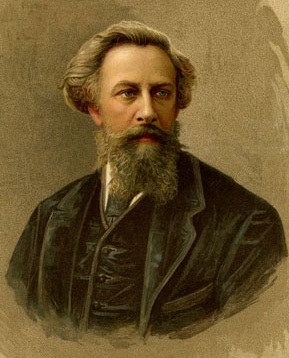 Он постоянно молился за жену и благодарил Бога за дарованное счастье: «Если бы у меня был Бог знает какой успех литературный, если бы мне где-нибудь на площади поставили статую, все это не стоило бы четверти часа — быть с тобой, и держать твою руку, и видеть твое милое, доброе лицо!»(из писем А.К.Толстого Софье Андреевне) «Мой друг, пойми всё, что заключено в этих словах: настал день, когда я нуждаюсь в тебе, чтобы просто иметь возможность жить. Приди, чтобы оживить поэзией эту прозу».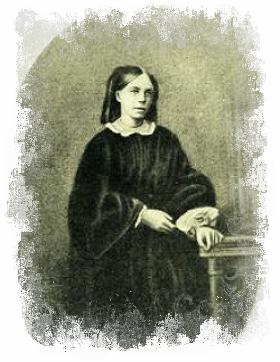 «Кровь застывает в сердце при одной мысли, что я могу тебя потерять,- и я себе говорю: как ужасно глупо расставаться! Думая о тебе, я в твоём образе не вижу ни одной тени, - всё лишь свет и счастье…»        Любовная лирика А.К.Толстого. «Средь шумного бала, случайно…»  Ощущение недосказанности возникает и потому, что в описании лирической героини сталкиваются противоположные начала: в её дивном голосе слышится и звук нежной свирели, и рокот морского вала, её речь весела, но очи печальны, её смех одновременно «и грустный и звонкий»... Тайна, покрывающая черты незнакомки, — не только маска, но и тайна её судьбы, её прошлого, наложившего отпечаток на весь её облик.И такое прошлое у Софьи Андреевны Бахметьевой действительно было: роман с князем Вяземским; дуэль с ним её брата, которого князь убил; невыносимая жизнь в семье, где её считали виновницей гибели юноши; неудачный брак с полковником Миллером. Толстому ещё предстояло перестрадать с любимой «минувшие годы», перечувствовать вместе с ней её прежние «печали и надежды». «Многое больно мне было, во многом тебя упрекнул я; но позабыть не хочу ни ошибок твоих, ни страданий...» — писал поэт в том же 1851 г. Судьба свела их случайно средь шумного бала и на всю жизнь.Эту тайну он не может раскрыть, эту загадку ему не удается разгадать. Образ женщины соткан из необъяснимых в своей противоположности штрихов: веселая речь, но печальные очи; смех грустный, но звонкий; голос — то «как звук отдаленной свирели», то «как моря играющий вал». За этими противоречиями скрывается, конечно, загадка душевного облика женщины, но ведь они характеризуют еще и смятенность чувств лирического героя, пребывающего в напряженном колебании между отстраненным наблюдением и неожиданными приливами чувства, предвещающего любовную страсть. Прилив чередуется с отливом.Контрастен не только женский образ, все стихотворение построено на противопоставлениях: шумный бал — и тихие часы ночи, многолюдство светской толпы — и ночное одиночество, явление тайны в буднях жизни. Сама неопределенность чувства позволяет поэту скользить на грани прозы и поэзии, спада и подъема. В зыбкой психологической атмосфере закономерно и художественно оправдано допускаемое поэтом стилистическое многоголосие. Будничное («люблю я усталый прилечь») соединяется с возвышенно-поэтическим («печальные очи», «моря играющий вал»), романтические «грезы неведомые» — с прозаическим «грустно я так засыпаю». Два стилистических плана здесь глубоко содержательны, с их помощью поэт изображает процесс пробуждения возвышенной любви в самой прозе жизни).Природа становится не просто фоном, но фактом, субъектом творческого процесса, а художественное творчество - органичным продолжением природных процессов, воплощающих Божественный замысел.Главной трагедией человека считал А.Толстой дробность вдохновения, отсутствие душевного синтеза, внутреннюю нецельность, частичность, невозможность объединить "отдельно взятые черты всецельно дышащей природы".Анализ стихотворения «Коль любить, так без рассудку…»  Каким предстает лирический герой? Черты характера (вырисован русский менталитет).Определите стих. размер и рифму (хорей, парная)Как портрет Брюллова помогает раскрыть характер А.К.Толстого?Любовь не только открывает в человеке духовное зрение, поднимает его над земным бытием, проясняя его смысл, но и приближает к миру людей, пробуждает в нем любовь к ближнему, сострадание и пониманиеЛюбовь воскрешает человека к новой жизни, рождает великолепные порывы вдохновенья, пробуждает высшие творческие стремления. Самое ценное в любви - родство душ, духовная близость, которую не в силах ослабить расстояние. Самое главное - когда души любящих звучат в унисон, когда даже в разлуке чувствуется нерушимая связь, помогающая преодолеть жизненные невзгоды.Любовь, усиливая ощущение чуда жизни, окружающей человека красоты, в то же время вызывает тоску по чему-то большему, чем окружающая действительность. Эта тоска по бесконечному, по чему-то таинственно великому - загадочное качество любви. «Слеза дрожит в твоем ревнивом взоре» Алексей ТолстойСлеза дрожит в твоем ревнивом взоре —
О, не грусти, ты все мне дорога!
Но я любить могу лишь на просторе —
Мою любовь, широкую, как море,
Вместить не могут жизни берега.Когда Глагола творческая сила
Толпы миров воззвала из ночи,
Любовь их все, как солнце, озарила,
И лишь на землю к нам ее светила
Нисходят порознь редкие лучи.И, порознь их отыскивая жадно,
Мы ловим отблеск вечной красоты;
Нам вестью лес о ней шумит отрадной,
О ней поток гремит струею хладной
И говорят, качаяся, цветы.И любим мы любовью раздробленной
И тихий шепот вербы над ручьем,
И милой девы взор, на нас склоненный,
И звездный блеск, и все красы вселенной,
И ничего мы вместе не сольем.Но не грусти, земное минет горе,
Пожди еще — неволя недолга,-
В одну любовь мы все сольемся вскоре,
В одну любовь, широкую как море,
Что не вместят земные берега!«Средь шумного бала, случайно…» Алексей ТолстойСредь шумного бала, случайно,
В тревоге мирской суеты,
Тебя я увидел, но тайна
Твои покрывала черты.Лишь очи печально глядели,
А голос так дивно звучал,
Как звон отдаленной свирели,
Как моря играющий вал.Мне стан твой понравился тонкий
И весь твой задумчивый вид,
А смех твой, и грустный и звонкий,
С тех пор в моем сердце звучит.В часы одинокие ночи
Люблю я, усталый, прилечь —
Я вижу печальные очи,
Я слышу веселую речь;И грустно я так засыпаю,
И в грезах неведомых сплю…
Люблю ли тебя — я не знаю,
Но кажется мне, что люблю!Контрольные вопросы:Почему А.К.Толстой обратил внимание на балу именно на Софью Андреевну? Какие стилистические фигуры помогают показать эту загадку?Какова идея стихотворения «Прозрачных облаков спокойное движенье»?Какими языковыми средствами выражаются чувства лирического героя? Приведите примеры, раскройте их смысловую нагрузку.Почему именно осень воспринимается героем как символ «иной красоты»?Найдите примеры звукописи, её значение.В чем заключается философское значение последнего вопросительного предложении, к кому обращено оно?Преподаватель            Э.З. Торхашева